ГБОУ СО «Школа-интернат г. Хвалынска»КРОССВОРДНА ТЕМУ:
«ПОЖАРНАЯ БЕЗОПАСНОСТЬ»                               учитель начальных классов                                                 Парамонова  Наталья                               Владимировна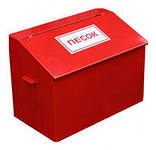 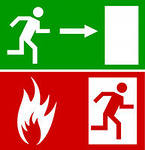 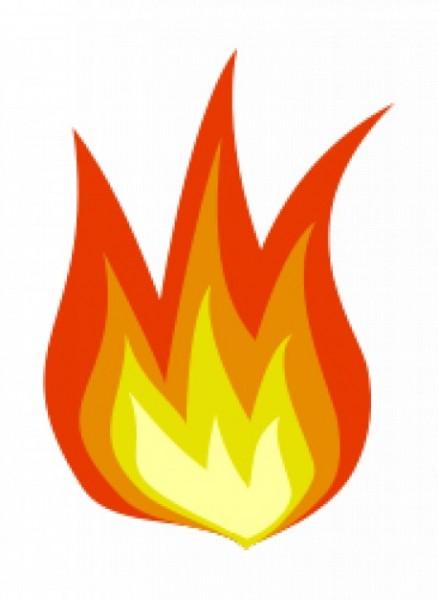 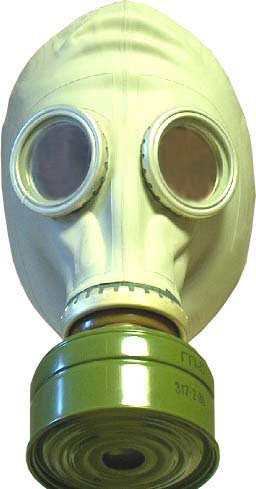 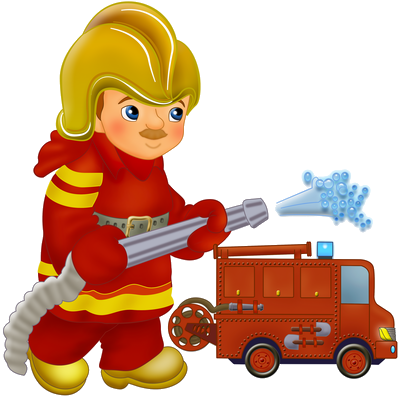 На нём можно загорать и в куличики играть.Помнят про него недаром, можно им тушить  пожары.. С языком, а не лает, без зубов, а кусает.Что за парень здоровенный? –
В форме он, а не военный,
В каске, как артиллерист,
Со стволом, а не танкист?
Если где-то вдруг случайно,
От огня грозит беда,
Этот паренек отчаянный
Сразу поспешит туда.
Ловко прыгнет он в окошко,
И спасет детей и кошку,
Победит огонь коварный,
Потому что он – …Начался пожар, звучит сигнализация.        Покиньте помещение. Идёт …Заклубился дым угарный,
Гарью комната полна.
Что пожарный надевает?
Без чего никак нельзя?
Ответы:ПесокОгоньПожарныйЭвакуацияпротивогаз1 1 2 2 3 33 34 4  5 5